Zmluva o výpožičkeuzatvorená podľa § 659 a následne Občianskeho zákonníkaI. Zmluvné strany/ Obec Somotor, IČO: 00 33 19 45, ul. Obchodná č. 39/7, Somotor, PSČ 076 35 zastúpená Jánom Juhászom, starostom obce - ďalej ako požičiavate!'.2. Telovýchovná jednota Somotor, IČO: 30305306 ul. Hlavná č.68/30, PSČ 076 35Somotor, zastúpený Františkom Vargom - ďalej ako vypožičiavate!'II. Predmet zmluvy:Požičiavate!'je výlučným vlastníkom budovy č.s.489 na par. č. 598 v k. ú. Somotor zapísanej na liste vlastníctva č.594 pod BI v celosti. Ďalej požičiavate!' je výlučným vlastníkom nasledovných hnuteľných vecí: zariadenie v šatniach a iné.Požičiavate!' na základe tejto zmluvy vypožičiava vypožičiavateľovi predmet zmluvy uvedený v čl. Il/I tejto zmluvy, aby tento užíval pre účely športu a telesnej kultúry.Vypožičiavate!' vyhlasuje, že sa oboznámil so stavom vypožičiavaných vecí a prehlasuje, že tieto sú spôsobilé na riadne užívanie pre dohodnutý účel podľa inventára.Požičiavate!' odovzdá predmet výpožičky vypožičiavateľovi dňom nadobudnutia účinnosti tejto zmluvy a to odovzdaním aj kľúčov od budovy.III. Doba výpožičkyPožičiavate!' a vypožičiavate!' sa dohodli, že predmet zmluvy požičiavate!' odovzdá do bezplatného užívania vypožičiavateľovi dňom účinnosti tejto zmluvy na dobu neurčitú.IV. Práva a povinností zmluvných stránPožičiavate!' v súvislosti s užívaním predmetu zmluvy bude uhrádzať náklady na elektrickú energiu a vodu priamo dodávateľom.Vypožičiavate!' umožní požičiavateľovi po predchádzajúcom vyrozumení umožniť vstup do predmetu zmluvy za účelom jehovýpovednej lehote, ktorá začína plynúť prvým dňom po doručení písomnej výpovede druhej zmluvnej strane.5. V prípade, že vypožičiavate!" predmet zmluvy užíva aj po'skončení doby zapožičania, zmluvné strany sa dohodli, že vypožičiavate!" je povinný zaplatiť požičiavateľovi zmluvnú pokutu vo výške 33,-€ denne a to za každý deň užívania predmetu zmluvy. Zmluvná pokuta je splatná do 15-tich dní odo dňa doručenia písomnej výzvy na jej zaplatenie.V. Záverečné ustanoveniu:Táto zmluva nadobúda platnosť dňom jej podpísania a účinnosť dňom jej zverejnenia na internetovej stránke obce.Na práva a povinností neupravené v tejto zmluve sa vzťahujú ustanovenia Občianskeho zákonníka.Táto zmluva je vyhotovená v 4-oeh vyhotoveniach z ktorých každá zmluvná strana obdrží dve vyhotovenia.Táto zmluva môže byť zmenená alebo doplnená iba vo forme písomného dodatku k tejto zmluve podpísanej obidvoma zmluvnými stranami.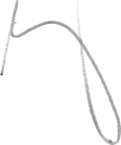 Zmluvné strany prehlasujú, že túto zmluvu uzatvorili na základe ich práva a slobodnej vôle, vážne, určito a zrozumiteľne, zmluva nebola uzavretá v tiesni a za nápadne nevýhodných podmienok. Zmluvné strany na znak súhlasu s touto zmluvou ju vlastnoručne podpísali.V Somotor e dňa 26.10.2011OBECNÝ ŠPORTO KLUB SOMOTOŕi/Vypožičiavate!": IČO. 3030530^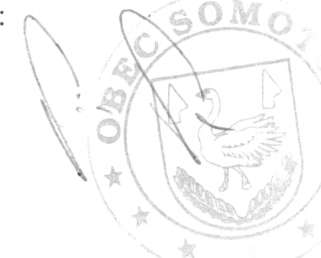 Požičiavate!"\